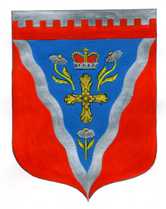 Администрациямуниципального образования Ромашкинское сельское поселениемуниципального образования Приозерский муниципальный район Ленинградской областиП О С Т А Н О В Л Е Н И Еот 07 февраля   2022 года                                                                                                    № 38  Об утверждении годового отчета о ходе реализации и оценки эффективности муниципальной программы «Развитие культуры в муниципальном образовании Ромашкинское сельское поселение Приозерского муниципального района Ленинградской области на 2022-2024 годы» за 2022годВ  соответствии с приложением 2 порядка проведения оценки эффективности реализации муниципальных программ муниципального образования Ромашкинское сельское поселение, утвержденного постановлением администрации МО Ромашкинское сельское поселение от 27.12.2021 № 278«Об утверждении Порядка принятия решений о разработке муниципальных  программ муниципального образования Ромашкинское сельское поселение, их формирования и реализации, и Порядка проведения оценки эффективности реализации муниципальных программ муниципального образования Ромашкинское сельское поселение»   ПОСТАНОВЛЯЕТ:1. Утвердить Годовой отчет о ходе реализации и оценки эффективности муниципальной программы «Развитие культуры в муниципальном образовании Ромашкинское сельское поселение Приозерского муниципального района Ленинградской области на 2022-2024 годы» за 2022год.2.	Настоящее постановление подлежит размещению на сайте поселения    www.ромашкинское.рф.3.	Постановление вступает в силу с момента его официального размещения.4.	Контроль за выполнением постановления оставляю за собой.Глава администрации                                                                              С. В. ТанковЛогинова О. Н. (813) 79-99-663                     Разослано: дело-2, прокуратура-1, СМИ-1,Утверждаю:Глава администрации МО Ромашкинского сельское поселение____________ С.В.ТанковГодовой отчет об исполнении муниципальной программы за 2022 год«Развитие культуры и физической культуры в муниципальном образовании Ромашкинское сельское поселение муниципального образования Приозерский муниципальный район Ленинградской области на 2022-2024 годы»Ответственный исполнитель муниципальной программы:Директор МКУК «Ромашкинское КО»Петрова Т.А., тел.: 8-911-282-56-51эл. адрес: mkuk_romashkinskoe_ko@mail.ruПодпись_______________________Годовой отчет об исполнение муниципальной программы«Развитие культуры и физической культуры в муниципальном образовании Ромашкинское сельское поселение муниципального образования Приозерский муниципальный район Ленинградской области на 2022-2024 годы»Информацияо ходе реализации муниципальной программы /подпрограммы«наименование программы /подпрограммы»Финансирование мероприятий муниципальной программы/подпрограммыСведения о показателях (индикаторах) муниципальной программы за период 2022г.Отчето реализации муниципальной программыНаименование муниципальной программы: «Развитие культуры и физической культуры в муниципальном образовании Ромашкинское сельское поселение муниципального образования Приозерский муниципальный район Ленинградской области на 2022-2024 годы»Отчетный период: январь - декабрь 2022 годаОтветственный исполнитель:  Кукуца.С.Р. заместитель главы администрации Ромашкинское СП Оценка эффективности реализации целевой муниципальной программы: «Развитие культуры и физической культуры в муниципальном образовании Ромашкинское сельское поселение муниципального образования Приозерский муниципальный район Ленинградской области на 2022-2024 годы»В качестве критериев оценки результативности реализации муниципальных программ в соответствии с Постановлением администрации МО Ромашкинское сельское поселение от 27.12.2021 № 278 «Об утверждении Порядка разработки, утверждения, реализации и оценки эффективности муниципальных программ муниципального образования Ромашкинское сельское поселение муниципального образования Приозерский муниципальный район Ленинградской области».Индекс результативности Программы (мероприятия) оценивается по каждому целевому показателю в год t и за расчетный период T:ПфitРit = ------,Ппitгде:Рit - результативность достижения i-го показателя, характеризующего ход реализации Программы, в год t;Пфit - фактическое значение i-го показателя, характеризующего реализацию Программы, в год t Ппit - плановое значение i-го показателя, характеризующего реализацию Программы, в год t;i - номер показателя Программы.1	Пфit фактическое значение i-го показателя, характеризующего реализацию Программы, в год t	ед	395 Количество культурно-досуговых мероприятий2	Ппit - плановое значение i-го показателя, характеризующего реализацию Программы, в год t;	ед	445 Количество культурно-досуговых мероприятийПфitРit = ------ =        395 /445= 0,9Ппit1	Пфit -фактическое значение i-го показателя, характеризующего реализацию Программы, в год t	 % 0 Прирост количества мероприятий2	Ппit - плановое значение i-го показателя, характеризующего реализацию Программы, в год t;	 % 50	Прирост количества мероприятийПфitРit = ------ =       0/50= 0Ппit1	Пфit фактическое значение i-го показателя, характеризующего реализацию Программы, в год t	ед	3512 Количество посещений библиотеки 2	Ппit - плановое значение i-го показателя, характеризующего реализацию Программы, в год t;	ед	3254 Количество посещений библиотекиПфitРit = ------ =      3512/3254= 1,1Ппit1	Пфit фактическое значение i-го показателя, характеризующего реализацию Программы, в год t	ед.	9500 Количество книговыдачи2	Ппit - плановое значение i-го показателя, характеризующего реализацию Программы, в год t;	ед.	13578 Количество книговыдачиПфitРit = ------ =        13578/9500= 1,4Ппit1	Пфit фактическое значение i-го показателя, характеризующего реализацию Программы, в год t	ед.	15 Количество спортивных мероприятий 2	Ппit - плановое значение i-го показателя, характеризующего реализацию Программы, в год t;	ед.	15 Количество спортивных мероприятий ПфitРit = ------ =         15/15= 1Ппit1	Пфit фактическое значение i-го показателя, характеризующего реализацию Программы, в год t	чел.	30 Количество человек занимающихся в спортивных секциях 2	Ппit - плановое значение i-го показателя, характеризующего реализацию Программы, в год t;	чел.	30 Количество человек занимающихся в спортивных секциях ПфitРit = ------ =         30/30= 1Ппit Интегральная оценка результативности Программы в год t определяется по следующей формуле:m                                 SUM Рit                                  1Ht = ------- x 100,mгде:Ht - интегральная оценка результативности Программы в год t (в процентах);Рit - индекс результативности по i-му показателю <1> в год t;m - количество показателей Программы.-------------------------------<1> Все целевые и объемные показатели Программы являются равнозначными.Рit - индекс результативности по i-му показателю <1> в год t;	0,9;0;1,1;1,4;1;1.m - количество показателей Программы.	5показателей1)Количество культурно-досуговых мероприятий2)Количество книговыдачи3)Прирост количества мероприятий,%4)Количество посещений библиотеки 5) Количество спортивных мероприятий 6)Количество человек занимающихся в спортивных секциях Ht= ((0,9+0+1,1+1,4+1+1)/6)*100=90% Эффективность реализации Программы определяется как соотношение интегральной оценки результативности Программы и уровня финансирования:HtЭt = ---- x 100,                                    Stгде:Эt - эффективность Программы в год t;St - уровень финансирования Программы в год t, определяется как отношение фактического объема финансирования к запланированному объему финансирования в год t;Ht - интегральная оценка результативности Программы в год t.St - уровень финансирования Программы в год t, определяется как отношение фактического объема финансирования к запланированному объему финансирования в год t;	St =    20214,3/20444,2 *100 = 99	фактический объем финансирования по программе меньше запланированного связан с проведением конкурсных процедур (котировок и аукционов), что позволило заключить контракты по более низким ценам, чем планировалось изначально.Ht - интегральная оценка результативности Программы в год t.	100	HtЭt = ---- x 100= 90/99*100=  91StПри завершении расчетов показателей формулируются выводы по оценке эффективности реализации Программы с учетом следующих критериев:значение показателя (Эt) от 90 до 110% - реализация Программы соответствует запланированным результатам при запланированном объеме расходов - запланированная эффективность реализации Программы;значение показателя (Эt) более 110% - эффективность реализации Программы более высокая по сравнению с запланированной;значение показателя (Эt) от 50 до 90% - эффективность реализации Программы более низкая по сравнению с запланированной;значение показателя (Эt) менее 50% - Программа реализуется неэффективно.Вывод: значение эффективность программы  91 % Программа«Развитие культуры и физической культуры в муниципальном образовании Ромашкинское сельское поселение муниципального образования Приозерский муниципальный район Ленинградской области на 2022-2024 годы» реализация Программы соответствует запланированным результатам при запланированном объеме расходов - запланированная эффективность реализации Программы.Информация о внесении изменений в программу«Развитие культуры и физической культуры в муниципальном образовании Ромашкинское сельское поселение муниципального образования Приозерский муниципальный район Ленинградской области на 2022-2024 годы»Предложения по дальнейшей реализации муниципальной программы « Развитие культуры и физической культуры в муниципальном образовании Ромашкинское сельское поселение муниципального образования Приозерский муниципальный район Ленинградской области на 2022-2024 годы»	Реализация муниципальной программы обеспечит:- Увеличение количества посещений культурно-досуговых мероприятий к концу 2024 г. на 5 %;- Доля детей, привлекаемых к участию в творческих мероприятиях, в общем числе детей к концу 2024 г. составит 3 %;- Увеличение количества посещений  библиотек к концу 2024 г. на 1 %;- Увеличение количества книговыдач на 0,1 тыс. ед. ежегодно за период реализации программы; - Увеличение количества приобретённых книг для библиотек муниципального района на 100 экз. ежегодно за период реализации программы.План реализации муниципальной программы на 2023 годответственный исполнительмуниципальной программы:   Директор МУК Ромашкинское клубное объединениеПетрова Т,А.дата составления отчета:07.02.2023 г.№ строкиНаименованиецелевого показателя муниципальной программы/подпрограммыЗначения целевых показателейСправочно:базовое значениецелевого показателя(на начало реализации муниципальной программы)№ строкиНаименованиецелевого показателя муниципальной программы/подпрограммыПо итогам первого года реализации2022гПо итогамреализации2021г.Показатель 1,ед,%Показатель 1,ед,%Показатель 1,ед,%Показатель 1,ед,%Показатель 1,ед,%Показатель 1,ед,%1Количество культурно-досуговых мероприятий, ед.Количество культурно-досуговых мероприятий, ед.плановое значение4451831Количество культурно-досуговых мероприятий, ед.Количество культурно-досуговых мероприятий, ед.фактическое значение3951832Прирост количества мероприятий, %Прирост количества мероприятий, %плановое значение20%102Прирост количества мероприятий, %Прирост количества мероприятий, %фактическое значение0%102Прирост количества мероприятий, %Прирост количества мероприятий, %фактическое значение20103Количество посещений библиотеки, ед.Количество посещений библиотеки, ед.плановое значение325431503Количество посещений библиотеки, ед.Количество посещений библиотеки, ед.фактическое значение351231504Количество книговыдачи ,ед.Количество книговыдачи ,ед.плановое значение950085004Количество книговыдачи ,ед.Количество книговыдачи ,ед.фактическое значение1357885005Количество спортивных мероприятий ,ед.Количество спортивных мероприятий ,ед.плановое значение15205Количество спортивных мероприятий ,ед.Количество спортивных мероприятий ,ед.фактическое значение15206Количество человек занимающихся в спортивных секциях ,чел.Количество человек занимающихся в спортивных секциях ,чел.плановое значение30406Количество человек занимающихся в спортивных секциях ,чел.Количество человек занимающихся в спортивных секциях ,чел.фактическое значение3040NНаименование основного мероприятия, проекта, мероприятия основного мероприятия, мероприятия проектаОбъем финансового обеспечения муниципальной программы в отчетном году (тыс. рублей)Объем финансового обеспечения муниципальной программы в отчетном году (тыс. рублей)Объем финансового обеспечения муниципальной программы в отчетном году (тыс. рублей)Объем финансового обеспечения муниципальной программы в отчетном году (тыс. рублей)Объем финансового обеспечения муниципальной программы в отчетном году (тыс. рублей)Финансирование муниципальной программы на отчетную дату (нарастающим итогом) (тыс. рублей)Финансирование муниципальной программы на отчетную дату (нарастающим итогом) (тыс. рублей)Финансирование муниципальной программы на отчетную дату (нарастающим итогом) (тыс. рублей)Финансирование муниципальной программы на отчетную дату (нарастающим итогом) (тыс. рублей)Финансирование муниципальной программы на отчетную дату (нарастающим итогом) (тыс. рублей)Фактическое исполнение муниципальной программы на отчетную дату (нарастающим итогом) (тыс. рублей)Фактическое исполнение муниципальной программы на отчетную дату (нарастающим итогом) (тыс. рублей)Фактическое исполнение муниципальной программы на отчетную дату (нарастающим итогом) (тыс. рублей)Фактическое исполнение муниципальной программы на отчетную дату (нарастающим итогом) (тыс. рублей)Фактическое исполнение муниципальной программы на отчетную дату (нарастающим итогом) (тыс. рублей)Сведения о достигнутых результатахОценка выполненияNНаименование основного мероприятия, проекта, мероприятия основного мероприятия, мероприятия проектаВсего, в том числе:Местный бюджетОбластной бюджетФедеральный бюджетПрочие источникиВсего, в том числе:Местный бюджетОбластной бюджетФедеральный бюджетПрочие источникиВсего, в том числе:Местный бюджетОбластной бюджетФедеральный бюджетПрочие источникиСведения о достигнутых результатахОценка выполнения123456789101112131415161718191.Комплекс процессных мероприятий «Развитие культурно-досуговой деятельности»16700,813819,02881,80016483,713601,92881,80016483,713601,92881,80099%2.Комплекс процессных мероприятий «Создание условий для развития библиотечного дела и популяризации чтения»682,4422,8259,600682,4422,8259,600682,4422,8259,600100%3.Комплекс процессных мероприятий «Развитие объектов культуры»942,6942,6000942,6942,6000942,6942,6000100%4.Комплекс процессных мероприятий «Развитие физической культуры и спорта»2118,42118,40002105,62105,60002105,62105,600099%Всего по муниципальной программе20444,217302,83141,40020214,317072,93141,40020214,317072,43141,40099%Мероприятияданные на 01.01.2023г. Постановление № 278 от  21.12.2021данные на 01.01.2023г. Постановление № 278 от  21.12.2021данные на 01.01.2023г. Постановление № 278 от  21.12.2021Согласно Постановление № 37 от 07.02.2022гСогласно Постановление № 37 от 07.02.2022гСогласно Постановление № 37 от 07.02.2022гМероприятияНаименование целевого показателя муниципальной подпрограммыЗначения целевых показателейобъем финансирования  (тыс. руб.)Наименование целевого показателя муниципальной подпрограммыЗначения целевых показателейобъем финансирования (тыс. руб.)Комплекс процессных мероприятий «Развитие культурно-досуговой деятельности»Количество культурно-досуговых мероприятий445 ед.16700,8Количество культурно-досуговых мероприятий445 ед.16483,7Комплекс процессных мероприятий «Развитие культурно-досуговой деятельности»Прирост количества мероприятий20%16700,8Прирост количества мероприятий20%16483,7Комплекс процессных мероприятий «Создание условий для развития библиотечного дела и популяризации чтения»Количество посещений библиотеки 3254 ед.682,4Количество посещений библиотеки 3254 ед.682,4Комплекс процессных мероприятий «Создание условий для развития библиотечного дела и популяризации чтения»Количество книговыдачи9500 ед.682,4Количество книговыдачи13578 ед.682,4Комплекс процессных мероприятий «Развитие объектов культуры»Прочие мероприятия в области культуры942,6Прочие мероприятия в области культуры942,6Комплекс процессных мероприятий «Развитие физической культуры и спорта»Количество спортивных мероприятий0 ед.2118,4Количество спортивных мероприятий15 ед.2105,6Комплекс процессных мероприятий «Развитие физической культуры и спорта»Количество человек занимающихся в спортивных секциях0 чел.2118,4Количество человек занимающихся в спортивных секциях30 чел.2105,6Наименование государственной программы, подпрограммы, структурного элемента Наименование целевого показателя муниципальной подпрограммыГод реализацииЕд. изм.Значения целевых показателейЗапланированные расходы (тыс. руб. в ценах соответствующих лет)Наименование государственной программы, подпрограммы, структурного элемента Наименование целевого показателя муниципальной подпрограммыГод реализацииЕд. изм.Значения целевых показателейЗапланированные расходы (тыс. руб. в ценах соответствующих лет)123456«Развитие культуры и физической культуры и спорта в муниципальном образовании Ромашкинское сельское поселение муниципального образования Приозерский муниципальный район Ленинградской области» на 2022-2024 годы»Количество культурно-досуговых мероприятий2023ед.23117161,2«Развитие культуры и физической культуры и спорта в муниципальном образовании Ромашкинское сельское поселение муниципального образования Приозерский муниципальный район Ленинградской области» на 2022-2024 годы» Прирост количества мероприятий2023%2017161,2«Развитие культуры и физической культуры и спорта в муниципальном образовании Ромашкинское сельское поселение муниципального образования Приозерский муниципальный район Ленинградской области» на 2022-2024 годы»Количество посещений библиотеки 2023ед.3141«Развитие культуры и физической культуры и спорта в муниципальном образовании Ромашкинское сельское поселение муниципального образования Приозерский муниципальный район Ленинградской области» на 2022-2024 годы»Количество книговыдачи 2023ед.7300Количество спортивных мероприятий2023ед.15Количество человек занимающихся в спортивных секциях2023чел.35